Н А К А З25.12.2012    				№ 213Про проведення міського професійного конкурсу«Вихователь року – 2013»На виконання Указу Президента України від 20.03.2008 № 244 «Про додаткові заходи щодо підвищення якості освіти в Україні», Державної цільової соціальної програми розвитку дошкільної освіти на період до 2017 року, затвердженої постановою Кабінету Міністрів України від 13.04.2011 № 629, Положення про Всеукраїнський конкурс професійної майстерності педагогічних працівників дошкільних навчальних закладів «Вихователь року», затвердженого постановою Кабінету Міністрів України від 11.08.1995 № 638, рішення колегії Міністерства освіти і науки, молоді та спорту України від 30.05.2012 № 6/5-19, наказу Міністерства освіти і науки, молоді та спорту України від 13.12.2012 № 1411 «Про проведення Всеукраїнського конкурсу професійної майстерності педагогічних працівників дошкільних навчальних закладів «Вихователь року» у 2013 році», з метою підвищення статусу педагогічних працівників системи дошкільної освіти, створення можливостей для самореалізації та розкриття творчого потенціалу педагогів дошкільних навчальних закладівНАКАЗУЮ:1. Затвердити: 1.1. Умови проведення міського професійного конкурсу «Вихователь року – 2013» – далі Конкурсу (додаток № 1). 1.2. Склад оргкомітету Конкурсу (додаток № 2).1.3. Склад журі Конкурсу (додаток № 3).2. Оргкомітету Конкурсу:2.1. Провести Конкурс у два тури:І (районний) тур – січень 2013 року;ІІ (міський) тур – лютий – березень 2013.2.2. Підбити підсумки та оприлюднити результати Конкурсу. До 31.03.2013 2.3. Здійснити вшанування та нагородження переможців Конкурсу.									До 01.04.20133. Науково-методичному педагогічному центру Департаменту освіти (Дулова А.С.):3.1. Здійснити організаційно-методичне забезпечення проведення Конкурсу.								Лютий – березень 2013 року3.2. Надати методичну, консультаційну допомогу працівникам методичних центрів районів, педагогічним працівникам навчальних закладів міста з питань підготовки до участі в Конкурсі.	Січень – лютий 2013 року3.3. Забезпечити висвітлення Конкурсу в засобах масової інформації. Лютий – березень 2013 року4. Відділу бухгалтерського обліку та звітності (Коротка Л.В.): 4.1. Підготувати та надати на затвердження кошторис витрат на організацію та проведення Конкурсу в межах бюджетних призначень на зазначені цілі у 2013 році.До 01.02.20134.2. Забезпечити фінансування організації та проведення Конкурсу в межах затвердженого кошторису витрат.5. Управлінням освіти адміністрацій районів Харківської міської ради, директору Харківського дитячого будинку «Родина» Верютіній О.О.:5.1. Довести інформацію про організацію та проведення Конкурсу до педагогічних працівників підпорядкованих дошкільних навчальних закладів.5.2. Провести І (районний) тур Конкурсу згідно з Умовами проведення міського професійного конкурсу «Вихователь року – 2013».До 30.01.20135.3. Забезпечити участь педагогів-переможців І (районного) туру в Конкурсі у визначених номінаціях.5.4. Надати до Науково-методичного педагогічного центру заявки на участь у ІІ (міському) турі Конкурсу відповідно до Умов проведення міського професійного конкурсу «Вихователь року – 2013».До 05.02.20136. Інженеру з інформаційно-методичного та технічного забезпечення Науково-методичного педагогічного центру Подворному І.В. розмістити цей наказ на сайті Департаменту освіти.До 28.12.20127. Контроль за виконанням цього наказу залишаю за собою.Директор Департаменту освіти 			            		О.І. ДеменкоЗ наказом ознайомлені:Стецюра Т.П.Шепель В.М.Безсонова Н.О.Дулова А.С.Коротка Л.В.Боровська С.В.Верютіна О.О.Безпояско О.Г.Білогрищенко Н.П.Бут-Гусаїм Н.В.Воробйова Н.М.Войтенко Є.О.Гостіннікова О.М.Дзюба Т.В.Калініченко О.В.Міщенко С.М.Подворний І.В.Осьмачко О.І.Явтушенко І.Б.Дулова А.С.Осьмачко О.І.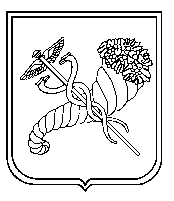 